CМОЛЕНСКАЯ ОБЛАСТЬМОНАСТЫРЩИНСКИЙ РАЙОННЫЙ СОВЕТ ДЕПУТАТОВ РЕШЕНИЕ      от 28 февраля 2020 года                                                                               № 12       О работе коммунальной службы на территории муниципального образования «Монастырщинский район» Смоленской области в 2019 году и перспективах работы в 2020 годуЗаслушав и обсудив информацию заместителя Главы муниципального образования «Монастырщинский район» Смоленской области по производственному комплексу Барановского А.С. о работе коммунальной службы на территории муниципального образования «Монастырщинский район» Смоленской области в 2019 году и перспективах работы в 2020 году, Монастырщинский районный Совет депутатовРЕШИЛ:1. Информацию заместителя Главы муниципального образования «Монастырщинский район» Смоленской области по производственному комплексу Барановского А.С. о работе коммунальной службы на территории муниципального образования «Монастырщинский район» Смоленской области в 2019 году и перспективах работы в 2020 году принять к сведению (прилагается).2. Настоящее решение вступает в силу с момента подписания.Приложение к решению Монастырщинского районного Совета депутатовот 28.02.2020 № 12 Информацияо работе коммунальной службы на территории муниципального образования «Монастырщинский район» Смоленской области в 2019 году и перспективах работы в 2020 годуЖилищно-коммунальное хозяйство (далее ЖКХ) представляет собой комплекс подотраслей, который предоставляет жителям широкий спектр жилищно-коммунальных услуг.ЖКХ подразумевает обеспечение бесперебойной работы водопровода, канализации, теплоснабжения, электроснабжения, занимается ремонтом зданий, текущим ремонтом внутренних общедомовых инженерных коммуникаций и систем, отвечает за благоустройство придомовых территорий, сбор и вывоз мусора, а также текущую уборку мест общего пользования. Жилищно-коммунальное хозяйство является важнейшей составляющей в системе жизнеобеспечения граждан, охватывающее все население Монастырщинского района Смоленской области. Жилищный фонд составляет 331,7 тыс. кв. м.На территории муниципального образования «Монастырщинский район» Смоленской области осуществляют деятельность в сфере ЖКХ 6 организаций коммунального комплекса, из них:- МУП «Монастырщинские Коммунальные Системы» Администрации муниципального образования «Монастырщинский район» Смоленской области;- МУП «Коммунальник» Александровского сельского поселения Монастырщинского района Смоленской области;- МУП «Источник» Барсуковского сельского поселения Монастырщинского района Смоленской области;- МУП «Исток» Гоголевского сельского поселения Монастырщинского района Смоленской области;- МУП «Водолей» Соболевского сельского поселения Монастырщинского района Смоленской области;- МУП «Прометей» Татарского сельского поселения Монастырщинского района Смоленской области.Списочная численность работников по состоянию на 01.02.2020 года составляет 47 человек.На территории района насчитывается 90 водозаборов, протяженность водопроводных сетей – 173,29 км, в том числе муниципальных – 121,2 км. Протяженность ветхих сетей водопровода составляет 80,38 км.Протяженность канализационных сетей – 4,9 км, в том числе муниципальных – 4,9 км. В районе действуют 16 котельных, в том числе муниципальных – 11. Частных  котельных – 5 (4 БМК – ООО «Энергоинвест», 1 БМК – ООО «Технострой»). Протяженность тепловых сетей составляет – 1,998 км, в том числе муниципальных – 1,428 км.За 2019 год были выполнены следующие виды работ:МУП «МКС» Администрации муниципального образования «Монастырщинский район» Смоленской области- благоустройство территорий п. Монастырщина – 942,6 тыс. руб. (уборка территорий памятных знаков и парковой зоны от снега и мусора, вывоз мусора и листвы, обкашивание территорий, благоустройство парка);- благоустройство дорог Монастырщинского городского поселения Монастырщинского района Смоленской области – 1 185,7 тыс. руб. (очистка снега, посыпка улиц, вывоз снега с тротуаров, ремонт и замена дорожных знаков, покраска переходов, грейдерование дорог и отсыпка гравийной смесью, обкашивание обочин);- благоустройство дорог общего пользования местного значения муниципального образования «Монастырщинский район» Смоленской области и искусственных сооружений – 1 646,8 тыс. руб. (очистка снега, грейдерование гравийных и грунтовых дорог, обкашивание обочин, отсыпка гравийной смесью);- ремонтные работы наружных сетей водопровода и благоустройство дорог в сельских поселениях Монастырщинского района Смоленской области – 432,1 тыс. руб. (очистка от снега, обкашивание обочин и территорий, грейдерование и отсыпка дорог песко-гравийной смесью);- капитальный ремонт наружных сетей водопровода и скважин – 1 128,3 тыс. руб. (ул. Полевая, ул. Строителей, пер. Южный, ул. Льнозаводская, пер. Базарный, ул. Юбилейная, ул. Революционная, ул. Егорова, тер. СХТ);- благоустройство дорожной уличной сети – 2 088,3 тыс. руб.;- ремонтные работы в Носковской школе после пожара – 363,7 тыс. руб.- ремонтные работы по заявкам Администрации муниципального образования «Монастырщинский район» Смоленской области  – 674,9 тыс. руб. (разборка кровли тер. СХТ, устройство навеса ул. Заводская, ремонт веранды по ул. Смоленская, ремонт дымохода и системы котельной РДК, установка парковочных столбиков на автобусной, спил деревьев, прочистка водопроводной трубы);- прочие работы – 1 758,9 тыс. руб. (ограждение территорий МБОУ «Монастырщинская школа», работы по обустройству контейнерных площадок ул. Ленинская д. 17, пер. Молодежный д. 5, ремонтные работы в котельной МБОУ Татарская школы, установка мемориального памятника д. Слобода, устройство площадки для установки тренажёров на территории МБОУ Монастырщинская средняя школа им. А.И. Колдунова, ремонт Раевского дома культуры, ремонт фасада и ремонт в здании Администрации муниципального образования «Монастырщинский район» Смоленской области,  установка пляжной кабинки на территории Гоголевского сельского поселения, ремонт системы отопления Администрации муниципального образования «Монастырщинский район» Смоленской области, ремонт системы канализации на территории п. Монастырщина, установка пандуса – здание МБУК «Монастырщинское межпоселенческое централизованное библиотечное объединение», ремонт сетей водопровода на территории п. Монастырщина, вывоз песка ул. Революционная, ул. Коммунарная, ул. 1-я Краснинская, ремонтные работы колодца в п. Монастырщина, установка счетчиков в п. Монастырщина, транспортные услуги, услуги экскаватора);- текущий ремонт по обслуживанию многоквартирных домов  в п. Монастырщина  – 341,1 тыс. руб. (прочистка дымовых и вентиляционных каналов, частичный ремонт кровель, фундаментов, косметический ремонт подъездов в д. 8 ул. Строителей, д. № 23 ул. Молодогвардейская, д.8 ул. Смоленская).Доходы за 2019 год составили 19 084тыс. рублей.Расходы за 2019 год составили 18 410 тыс. рублей.Прибыль составила 674,0 тыс. рублей.Основными видами деятельности МУП «МКС» Администрации муниципального образования «Монастырщинский район» Смоленской области являются:- услуги по водоснабжению;- услуги по водоотведению;- теплоснабжение;- услуги по благоустройству поселка;- услуги бани.Списочная численность работников по состоянию на 01.01.2020 года составила 29 человек.МУП «Коммунальник» Александровского сельского поселения Монастырщинского района Смоленской области- заменены водяные насосы в д. Досугово, д. Майское, д. Скреплево, д. Слобода, д. Носково – 2;- заменено 600 метров водопровода;- устранено 30 пробоин;- заменены краны на водоразборных колонках;- построен павильон на артскважине в д. Досугово.Доходы за 2019 год составили 1 039,9 тыс. руб.Расходы за 2019 год составили 1 100,0 тыс. руб.Убыток составил 60,1 тыс. руб.МУП «Источник» Барсуковского сельского поселенияМонастырщинского района Смоленской области- подготовка к отопительному периоду 2019/2020 годов котельной и теплотрассы п. Турковского торфопредприятия (ремонт и замена отопительных котлов на сумму 260 тыс. руб., произведен ремонт и техническое освидетельствование котельной на сумму 60 тыс. руб.);- подготовка многоквартирных домов к отопительному периоду на 2019/2020 годов (ремонт крыши дома №2, гидравлические испытания внутридомовой системы отопления МКД);- переподготовка основного персонала на сумму 4,2 тыс. руб.;- произведен ремонт водопроводных сетей в д. Барсуки, д. Колосовка, п. Турковского торфопредприятия на сумму 186,2 тыс. руб. Доходы за 2019 год составили 6 644,6 тыс. рублей.Расходы за 2019 год составили 6 615,0 тыс. рублей.Прибыль составила 29,6 тыс. рублей.МУП «Исток» Гоголевского сельского поселения Монастырщинского района Смоленской области- заменены погружные насосы в д. Гоголевка, д. Любавичи;- произведена очистка санитарной зоны артскважины д. Дудино;- произведена замена 41 метра водопроводной сети в д. Жуково;- произведен текущий ремонт водопроводных сетей в д. Гоголевка.Доходы за 2019 год составили 2 094,4 тыс. руб.Расходы за 2019 год составили 2 281,6 тыс. руб. Убыток составил 187,2 тыс. руб.МУП «Водолей» Соболевского сельского поселенияМонастырщинского района Смоленской области- заменены 5 глубинных насосов в д. Соболево, с. Октябрьское, д. Слобода, д. Дмыничи, д. Александровское;- выполнен ремонт 50 метров водопроводных сетей в д. Соболево, с. Октябрьское, д. Слобода, д. Дмыничи, д. Александровское, д. Стегримово, д. Старое Шанталово, д. Крапивна;- заменено 170 метров водопровода в д. Соболево;- произведен ремонт 13 водозаборных колонок, расположенных в д. Соболево, с. Октябрьское, д. Слобода, д. Дмыничи, д. Александровское, д. Стегримово, д. Старое Шанталово, д. Крапивна, д. Буда;- установлен частотный преобразователь на сумму 138,0 тыс. руб. в д. Крапивна;- произведена чистка и химическая обработка башни в д. Александровское;- произведена уборка борщевика возле башни расположенной в д. Дмыничи.МУП «Прометей» Татарского сельского поселенияМонастырщинского района Смоленской области- заменены насосы в д. Бохото, д. Раевка, д. Доброселье;- произведена замена водопроводных сетей 250 м в д. Каманы, 100 м в д. Татарск;- ремонт пробоин, продувание водопроводной системы, ремонт колонок, замена обратных клапанов в д. Кадино, д. Доброселье, д. Татарск, д. Бохото, д. Кретово, д. Старая, д. Дуравки, д. Раевка, д Холм.Доходы за 2019 год составили 1 316,5 тыс. рублей.Расходы за 2019 год составили 1 471,1 тыс. рублей.Убыток составил 154,6 тыс. рублей.Всеми муниципальными предприятиями ведется целенаправленная работа по обеспечению населения качественной питьевой водой.Несмотря на непростую экономическую ситуацию организаций коммунального комплекса, 2019 год прошел практически без срывов и серьезных аварий во всех муниципальных образованиях. Отопительный период 2018/2019 годов завершен без нештатных и аварийных ситуаций.В целях обеспечения успешного прохождения отопительного периода 2019/2020 годов проведена своевременная подготовка объектов жилищно-коммунального хозяйства, социальных учреждений и жилищного фонда. Паспорт готовности к отопительному периоду 2019/2020 готов получен муниципальным образованием «Монастырщинский район» Смоленской области в срок, установленный законодательством.В 2020 году перед поставщиками коммунальных ресурсов стоит задача по обеспечению всех потребителей коммунальными ресурсами в необходимых им объемах и качестве. Особое внимание необходимо уделить своевременности расчетов за коммунальные ресурсы. В 2020 году планируется выполнить следующие виды работ:- капитальный ремонт сетей водоснабжения в п. Монастырщина по ул. Юбилейная, пер. Базарный, пер. Пионерский;- капитальный ремонт сетей теплоснабжения в п. Монастырщина;- благоустройство территорий в п. Монастырщина; - благоустройство дорог Монастырщинского городского поселения Монастырщинского района Смоленской области; - благоустройство дорог общего пользования местного значения муниципального образования «Монастырщинский район» Смоленской области и искусственных сооружений; - капитальный ремонт наружных сетей водопровода д. Багрецы, д. Носково-2;- капитальный ремонт парилок бани;- ограждение санитарных зон водозаборных узлов;- установка счетчиков на скважинах (ул. Строителей, ул. Советская, ул. Школьная);- установка станций управления на базе ЧП на скважине тер. СХТ. - очистка башен, дезинфекция в п. Монастырщина (ул. Зеленая, ул. 25 Сентября, ул. Бамовская), д. Лыза;- заменить центробежный насос К80-50-200 в котельной п. Турковского торфопредприятия;- заменить водогрейный котел КВТС-0,75 в котельной п. Турковского торфопредприятия;- произвести ремонт подъездов в МКД № 2, 3 п. Турковского торфопредприятия;- ремонт водозаборных колонок;- строительство новых павильонов на артскважинах (д. Майское, д. Досугово, д. Михейково).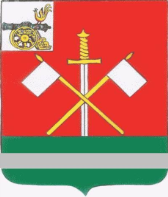 Глава муниципального образования«Монастырщинский район» Смоленской области                                             В.Б. ТитовПредседатель Монастырщинского районного Совета депутатов                                                                                                    П.А.  Счастливый 